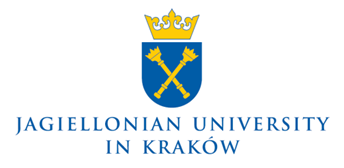 ................................................	Dated on ........................ in ........................	(stamp of the Workplace)CONFIRMATIONof the student internshipI confirm that Mr/Ms* ............................................................................................., the student of Jagiellonian University, student reference number .........................., has carried out the student internship in a period from ........................... to ............................, total number of hour ……..Comments:..........................................................................................................................................................................................................................................................................................................	.............................................................	(signature of the Workplace Manager	or authorized person)